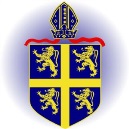 Within all curriculum areas we ensure that all children are able to access the curriculum including those with SEN and be appropriately challenged. Thank you for your continued support,Miss Dunning and Mrs Robinson @holytrinity_y6Curriculum AreaCoverageEnglishThe children will be studying The Hunger Games by Suzanne Collins in their English lessons. Our focus in reading will support children to draw and justify inferences, such as: inferring characters’ feelings, thoughts and motives for their actions. This will help the children to create a visual image of the character in the reader’s mind when writing a character description, setting description and narrative. Then we will be exploring the Non-fiction text, Shackleton’s Journey by William Grill, and creating a Non-Chronological report about Antarctica. After, we will be reading the book Hansel and Gretel by Neil Gaiman which we will focus on a dark version of the traditional tale to develop the children’s suspense writing techniques, such as: using short sentences for effect, ellipsis and using indefinite pronouns to suggest a mysterious character. MathematicsThis term the children will be introduced to the idea of ratio representing a multiplicative relationship between two amounts and then applying their understanding of this through scale diagrams.  After, the children will look at algebra for the first time by exploring function machines and forming algebraic expressions using letters to represent numbers to build on their work from earlier years using operations and their inverses to find missing numbers. Then, the children will look at multiplying and dividing decimals up to two places by integers other than 10, 100 and 1,000 for the first time. They will also explore percentages and extend their Year 5 learning by including more complex equivalents between fractions and decimals. Next, they will learn about finding the area and perimeter of shapes and the volume of solid objects. Finally, they will revisit bar charts and be introduced to pie charts - revising their understanding of percentages. Topics: Number (Ratio, Algebra, Decimals, Fractions decimals and percentages), Measurement (Area, perimeter and volume) and Statistics.ScienceThis term the children will be focusing on Living Things and Their Habitats, which we will be learning about how animals and plants are classified using classification keys to help the children to group, identify and name a variety of living things in their wider and local environment. We are also having a workshop from Seascapes called: ‘Under and Above the Waves’ which will aid the children to identify how animals and plants are adapted to suit their environment. Then moving onto Electricity, associating volume or brightness with the number and voltage of cells used in a circuit, comparing and giving reasons for variations in how components function and using recognized symbols to represent a simple circuit in a diagram.Religious EducationAt Holy Trinity we will be following Understanding Christianity; in Year 6 we will be focusing on Creation and Science: ‘Conflicting or complementary?’ Then exploring the Gospel: ‘What would Jesus do?’ComputingDuring this term we will focus on Safety Online: How can I keep myself safe? Exploring sharing sensibly, digital footprint and being a responsible online citizen. Also, Digital Literacy which involves researching, searching for specific information and filter results to answer the question: What is the World Wide Web?History GeographyOur History topic is: What was the cause and effect of World War II? The children will be learning about the causes, consequences and exploring the significance of WWII on British History and in our local area; for example, the Bombardments of Hartlepool. Art and DesignIn Art and Design this term the children will be exploring Craft and Design through photo opportunity and Drawing by creating a piece of art work which will ‘make my voice heard’. For Design Technology the children will be exploring food that celebrates culture and seasonality. MusicMusic this term is being led by Apollo Arts and the children will be exploring the theme of Rhythm/Percussion.P.E.Your child will be working with Mr Rodgers on a Monday afternoon exploring Gymnastics. We will also have a P.E. session on a Friday afternoon developing the children’s Tennis skills with Miss Dunning. Please ensure your child keeps their P.E. kits in school.FrenchThe children will be working with Mr Tinjod to develop their French greetings and personal information, talk about sisters and brothers, then progressing to saying what people have or not have. After, they will be moving onto describing rooms explaining the colour and size and then saying what people do at home. HomeworkYour child’s homework will be sent out on the Tuesday and needs to be completed and returned to school on the following Monday. Your child will need to complete:Three books on Reading Plus (ensuring all reading and vocabulary sections are completed as daily reading time will be provided in school).The worksheets in their yellow spelling practice book.The Maths Shed worksheet in their homework book.Please ensure your child practices their spellings at home as they will have a spelling test on a Monday. If your child is unable to complete the homework then they will be expected to complete it at school.  